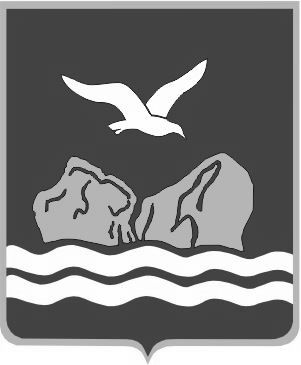 Р Е Ш Е Н И ЕОт 01.02.2021 № 05О Перечне должностей муниципальной службы Муниципального Совета внутригородского муниципального образования Санкт-Петербурга муниципального округа Лахта-Ольгино, при назначении на которые и замещении которых муниципальные служащие обязаны представлять сведения о своих доходах,                         об имуществе и обязательствах имущественного характера, а также сведения                     об имуществе и обязательствах имущественного характера своих, супруги (супруга) и несовершеннолетних детей на 2021 годВ соответствии со ст. 15 Федерального закона от 02.03.2007 № 25-ФЗ                              «О муниципальной службе в Российской Федерации», ст. 8 и ст. 8.1 Федерального закона от 25.12.2008 № 273-ФЗ «О противодействии коррупции», подпунктом «ж» пункта 1 части 1 ст. 2 Федерального закона от 03.12.2012 № 230-ФЗ «О контроле за соответствием расходов лиц, замещающих государственные должности, и иных лиц их доходам», Муниципальный Совет внутригородского муниципального образования                             Санкт-Петербурга муниципального округа Лахта-ОльгиноРЕШИЛ:Утвердить перечень должностей муниципальной службы Муниципального Совета внутригородского муниципального образования Санкт-Петербурга муниципального  округа Лахта-Ольгино, при назначении на которые и замещении которых муниципальные служащие обязаны представлять сведения о своих доходах, об имуществе                                     и обязательствах имущественного характера, а также сведения об имуществе                                и обязательствах имущественного характера своих, супруги (супруга)                                           и несовершеннолетних детей на 2021 год, согласно Приложению к настоящему Решению.Настоящее Решение вступает в силу с момента его опубликования (обнародования).Контроль за исполнением настоящего Решения возложить на Главу МО МО     Лахта-Ольгино П.Е. Богданова.Врио Главы МО МО Лахта-Ольгино                                                                     Н.В. Закирова               Приложение к РешениюМС МО Лахта-ОльгиноОт 01.02.2021г. № 05Перечень должностей муниципальной службы Муниципального Совета внутригородского муниципального образования Санкт-Петербурга муниципального округа Лахта-Ольгино, при назначении на которые и замещении которых муниципальные служащие обязаны представлять сведения о своих доходах,                       об имуществе и обязательствах имущественного характера, а также сведения                     об имуществе и обязательствах имущественного характера своих, супруги (супруга) и несовершеннолетних детей на 2021 годСтаршие должности муниципальной службыСтаршие должности муниципальной службы1Главный специалист аппарата Муниципального Совета